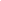 Special Meeting of the Parksley Town Council regarding the 2023-2024 BudgetJune 29th, 2023, at 6:00 p.m.Parksley Town OfficeAvailable via Audio RecordingRoll CallCouncilmembers: Henry Nicholson, Jan Welch, Sam Welch, Mark Layne, Brad YorkAbsent: Ricky TaylorClerk Lauren LewisCouncilman Layne made a motion to re-adopt the 2023-2024 budget as advertised. Seconded by Councilwoman Welch. The motion passed unanimously.	Ayes- Nicholson, J. Welch, S. Welch, Layne, York	Absent- TaylorCouncilman Layne made a motion to adjourn the meeting at 6:04. Seconded by Councilman Welch. The motion passed unanimously, and the meeting was adjourned.	Ayes- Nicholson, J. Welch, S. Welch, Layne, York	Absent- Taylor